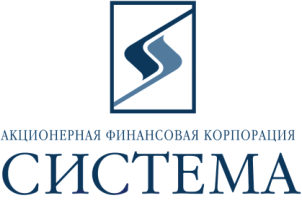 ЗАО «Сбербанк-АСТ»Исх. 40/2014«1» декабря 2014г.ТЕХНИЧЕСКОЕ ЗАДАНИЕ НА ПОСТАВКУПредмет закупки – поставка зимних шин (далее – товар) для автомобилей ОАО АФК «Система» в соответствии с прилагаемой спецификацией:   Обращаем Ваше внимание, что подача предложений, проводится путем снижения начальной максимальной цены договора (итоговой цены). При заключении договора с Победителем цена за единицу товара определяется путем уменьшения максимальной цены за единицу товара, указанной в спецификации на коэффициент снижения, полученный в ходе подачи предложений от начальной максимальной стоимости договора (итоговой цены).Срок поставки товара – в течение 5 календарных дней с даты подписания договора. Способы оплаты – безналичный расчет, по факту поставки  в соответствии с накладной на товар, в течение 5 банковских дней с даты поставки по счету,  с предоставлением счет-фактуры.Требования к качеству товара: Соответствие предлагаемого к поставке товара в полном объеме российским стандартам, принятым для данного вида товаров с подтверждением соответствующими сертификатами.Требуемый срок гарантии – не менее 6 месяцев на товар с даты принятия товара. Поставщик (победитель) должен гарантировать соответствие качества поставляемого товара/выполненных работ  в течение всего гарантийного срока.Заказчик имеет право при приемке товар передать выборочно на экспертизу образцы поставляемого товара на предмет проверки качества поставляемого товара. В случае обнаружения товара несоответствующего качества и отказ Поставщика произвести замену некачественного товара на качественный товар, Заказчик имеет право:-  в одностороннем порядке отказаться от исполнения договора, направив Поставщику соответствующее уведомление с требованием возмещения расходов по проведенной экспертизе.Обязательные требования: Участник должен соответствовать требованиям, предъявляемым законодательством Российской Федерации к лицам, осуществляющим выполнение работ/оказание услуг, являющиеся предметом электронных торгов.Участник должен соответствовать требованию о не проведении ликвидации участника электронных торгов или не проведении в отношении участника электронных торгов процедуры банкротства.Участник должен соответствовать требованию о не приостановлении деятельности участника  электронных торгов в порядке, предусмотренном Кодексом Российской Федерации об административных правонарушениях на день регистрации участника на электронные торги.Участник должен соответствовать требованию об отсутствии у участника электронных торгов задолженности по начисленным налогам, сборам и иным обязательным платежам в бюджеты любого уровня или государственные внебюджетные фонды за прошедший календарный год, размер которой превышает двадцать пять процентов балансовой стоимости активов участника электронных торгов по данным бухгалтерской отчетности за последний завершенный отчетный период.  Участник не должен оказывать влияние на деятельность Заказчика, Организаторов, та также сотрудников и аффилированных лиц. Участник должен работать  на Российском рынке не менее трех лет и  соответствовать требованию об отсутствии фактов нарушения обязательств по договорам с ОАО АФК «Система», в том числе фактов задержки поставок товаров/выполнения работ/предоставления услуг в течение последнего календарного года.Участник должен действовать и иметь действующие филиалы (агентства, подразделения, представительства, склады) на территории г.Москвы и Московской области.Дополнительные условия:Условия поставки –  самовывозом со склада в Москве или Московской области, но не более 15 км от Москвы.Порядок формирования цены – цена должна быть указана в рублях,  являться фиксированной на весь срок действия договора, должна включать в себя все расходы на страхование, уплату таможенных пошлин, налогов (в т.ч. НДС) и другие обязательные платежи.В течение одного рабочего дня после окончания электронных торгов Победитель должен направить по  адресу patrina@sistema.ru копию коммерческого предложения, поданного в ходе проведения электронных торгов  с указанием спецификации на поставку Товара, исполнения обязательных и основных требований,  заверенное подписью руководителя и печатью компании.В течение пяти рабочих дней после окончания электронных торгов Победитель должен по требованию Заказчика, в случае если он не имеет договорных отношений с Заказчиком, предоставить выписку из ЕГРЮЛ (копия или оригинал). № п/пНаименование (марка, модель)РазмерПроизводствоЕдиница измеренияКол-во  Нач. макс. цена за ед. товара, руб. с НДСНачальная макс. цена договора, руб. с НДС1Pirelli Winter Carving Edge  run flat  (шип)245/45 R19Германия,шт615500930001Pirelli Winter Carving Edge  run flat  (шип)245/45 R19Румынияшт615500930002Pirelli Winter Carving Edge  run flat  (шип) 275/40 R19Германия,      шт619 5001170002Pirelli Winter Carving Edge  run flat  (шип) 275/40 R19Румыния      шт619 5001170003Pirelli Winter Sotto Zero Serie II Run Flat (не шип.)  245/50 R18Германия,шт412200488003Pirelli Winter Sotto Zero Serie II Run Flat (не шип.)  Румынияшт412200488004Hokian Tyres Hakkapeliitta 7 (шип)215/50 R17Россия,шт88000640004Hokian Tyres Hakkapeliitta 7 (шип)215/50 R17Финляндияшт88000640005Hokian Tyres Hakkapeliitta 7 (шип)225/50 R17 Россия,шт88400672005Hokian Tyres Hakkapeliitta 7 (шип)225/50 R17 Финляндияшт88400672006Hokian Tyres Hakkapeliitta R285/50 R20Россия,шт413000520006Hokian Tyres Hakkapeliitta R285/50 R20Финляндияшт413000520007Pirelli Winter SottoZero Serie II run flat (не шип.)  245/45 R19 Германия,шт212900258007Pirelli Winter SottoZero Serie II run flat (не шип.)  245/45 R19 Румынияшт212900258008Pirelli Winter SottoZero Serie II run flat (не шип.)  275/40 R19Германия,шт218000360008Pirelli Winter SottoZero Serie II run flat (не шип.)  275/40 R19Румынияшт21800036000Итого:Итого:Итого:Итого:шт.38503800